PD  K A M E N J A K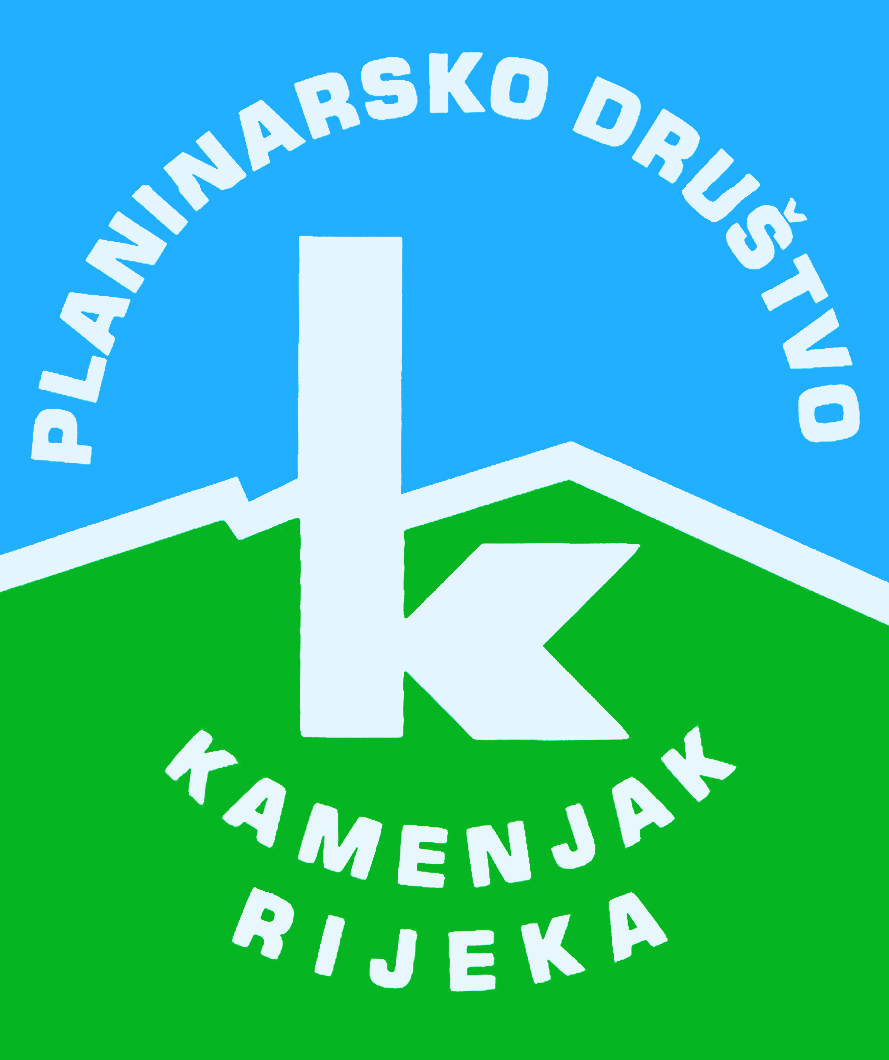 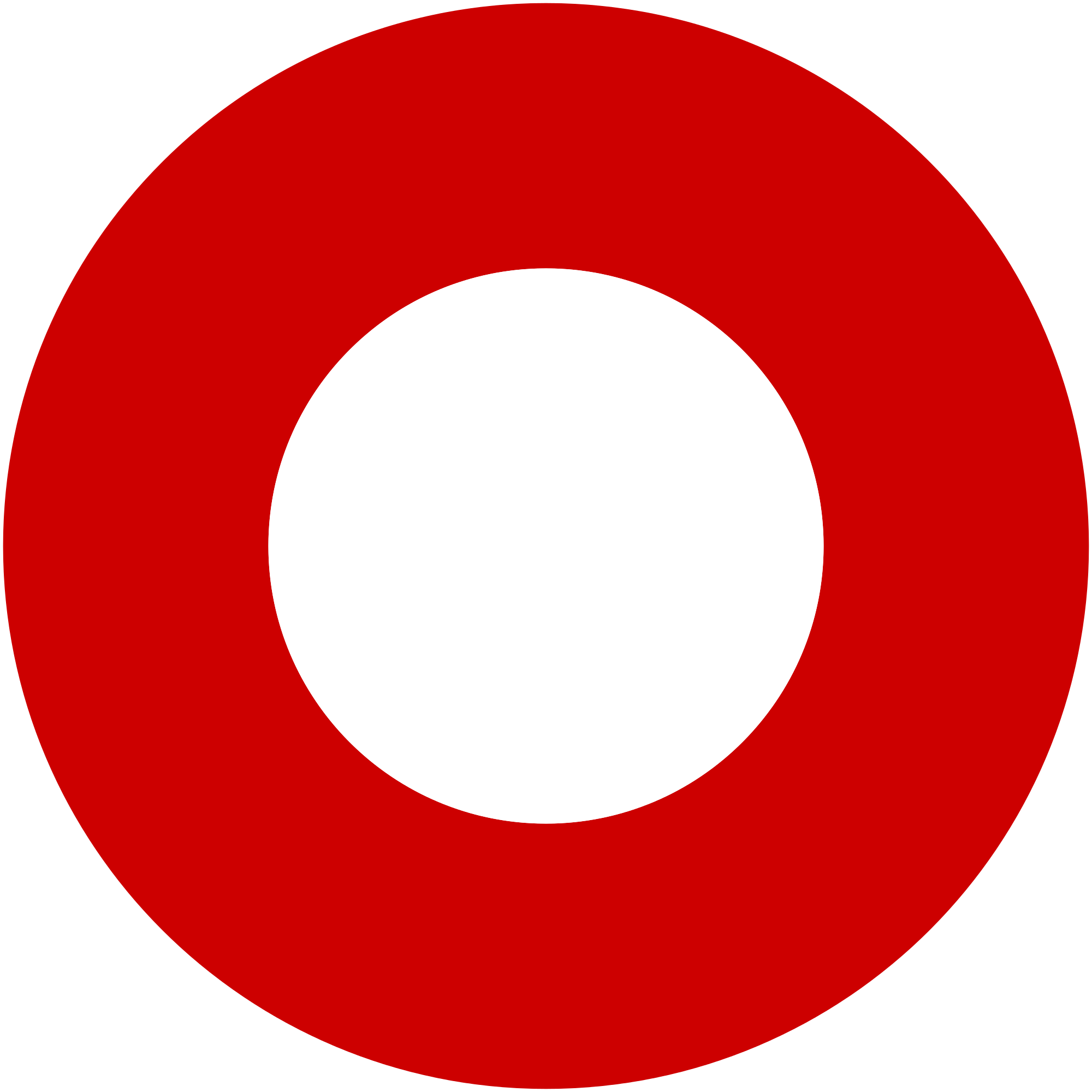 Korzo 40/I - RIJEKA tel: 051/331-212 Prijavom na izlet svaki član Društva potvrđuje da je upoznat sa zahtjevima izleta, da ispunjava zdravstvene, fizičke i tehničke uvjete za sigurno sudjelovanje na izletu, da ima uplaćenu članarinu HPS-a za tekuću godinu, te da pristupa izletu na vlastitu odgovornost. Sudionik je dužan tijekom izleta slušati upute vodiča. U slučaju loših vremenskih prilika ili drugih nepredviđenih okolnosti, vodič ima pravo promijeniti rutu ili otkazati izlet. Kamenjakova goranska biciklijada (KGB) 2019.Kamenjakova goranska biciklijada (KGB) 2019.subota, 03.08.2019.subota, 03.08.2019.Polazak: Tršće u 9 satiPovratak: u ponedjeljak 5.8. u večernjim satimaPrijevoz: osobna vozilaCijena: 650 kn smještaj u planinarskoj kući Frbežari ili 750 kn u sobama JurkovićOpis: 
Kamenjakova goranska biciklijada se nastavlja u Zelenom srcu Hrvatske. Izvor rijeke Kupe, jelenska divljač, stoljetne jele, domaći kravlji sir pa čak i dijelovi Slovenije, samo su neke od atrakcija koje vas očekuju u trodnevnoj avanturi Čabarskim krajem. Pridružite nam se od 3. do 5. kolovoza na Kamenjakovoj Goranskoj Biciklijadi i doživite još jednom Gorski kotar na 2 kotača.

U subotu, 3.8. nakon zajedničkog okupljanja u Tršću do 10 sati vodimo vas najprije u obilazak ostataka rimskog obrambenog sustava (Claustra Alpium Iuliarum) u okolici Prezida. Obići ćemo i etno kuću Vesel te Zavičajnu zbirku u centru Prezida. Slijedi posjet gateru s jelenskom divljači na Milanovom vrhu te spust nazad u Tršće na zasluženu večeru i druženje.

Nakon ugodno prospavane noći na svježem goranskom zraku i bogatog doručka, u nedjelju ćemo se najprije autima prebaciti do mjesta Kozarišče u susjednoj Sloveniji otkud krećemo na sljedeću turu. Posjetit ćemo Cerkniško jezero i Rakov Škocjan, a na povratku zastati u dvorcu Snežnik i razgledati njegovu unutrašnjost. Povratak u Tršće i večera.

Za treći dan produženog biciklističkog vikenda ostavili smo posjet Dolini leptira i izvoru najduže hrvatske rijeke – Kupe. U Kuparima ćemo posjetiti Rodnu kuću rijeke Kupe, ostaviti bicikle i prošetati do njenog izvora. Snagu za završni uspon do Parga dat će nam ukusni sirevi OPG Pintar. Povratak u Tršće uz zajednički ručak. 

Prijave putem ONLINE OBRASCA.

U cijenu uključeno: 2 noćenja u sobama Jurković* ili planinarskoj kući Frbežari, 2 puna pansiona (2 doručka, 2 ručka, 2 večere),  lunch paket, poklon, vođenje, organizacija, GPS trag, plan trasa sa visinskim profilom, okrepe (voće, voda, snack), degustaciju sira, posjet Etno kući Vesel i Zavičajnoj zbirci u Prezidu

Napomena:
Za članove planinarskih društava uz važeću člansku iskaznicu koji žele noćiti u planinarskoj kući Frbežari cijena aranžmana se umanjuje i iznosi 650 kn. Prijave isključivo putem online obrasca navedenog u opisu.

https://bit.ly/2RQ9heKOpis: 
Kamenjakova goranska biciklijada se nastavlja u Zelenom srcu Hrvatske. Izvor rijeke Kupe, jelenska divljač, stoljetne jele, domaći kravlji sir pa čak i dijelovi Slovenije, samo su neke od atrakcija koje vas očekuju u trodnevnoj avanturi Čabarskim krajem. Pridružite nam se od 3. do 5. kolovoza na Kamenjakovoj Goranskoj Biciklijadi i doživite još jednom Gorski kotar na 2 kotača.

U subotu, 3.8. nakon zajedničkog okupljanja u Tršću do 10 sati vodimo vas najprije u obilazak ostataka rimskog obrambenog sustava (Claustra Alpium Iuliarum) u okolici Prezida. Obići ćemo i etno kuću Vesel te Zavičajnu zbirku u centru Prezida. Slijedi posjet gateru s jelenskom divljači na Milanovom vrhu te spust nazad u Tršće na zasluženu večeru i druženje.

Nakon ugodno prospavane noći na svježem goranskom zraku i bogatog doručka, u nedjelju ćemo se najprije autima prebaciti do mjesta Kozarišče u susjednoj Sloveniji otkud krećemo na sljedeću turu. Posjetit ćemo Cerkniško jezero i Rakov Škocjan, a na povratku zastati u dvorcu Snežnik i razgledati njegovu unutrašnjost. Povratak u Tršće i večera.

Za treći dan produženog biciklističkog vikenda ostavili smo posjet Dolini leptira i izvoru najduže hrvatske rijeke – Kupe. U Kuparima ćemo posjetiti Rodnu kuću rijeke Kupe, ostaviti bicikle i prošetati do njenog izvora. Snagu za završni uspon do Parga dat će nam ukusni sirevi OPG Pintar. Povratak u Tršće uz zajednički ručak. 

Prijave putem ONLINE OBRASCA.

U cijenu uključeno: 2 noćenja u sobama Jurković* ili planinarskoj kući Frbežari, 2 puna pansiona (2 doručka, 2 ručka, 2 večere),  lunch paket, poklon, vođenje, organizacija, GPS trag, plan trasa sa visinskim profilom, okrepe (voće, voda, snack), degustaciju sira, posjet Etno kući Vesel i Zavičajnoj zbirci u Prezidu

Napomena:
Za članove planinarskih društava uz važeću člansku iskaznicu koji žele noćiti u planinarskoj kući Frbežari cijena aranžmana se umanjuje i iznosi 650 kn. Prijave isključivo putem online obrasca navedenog u opisu.

https://bit.ly/2RQ9heKTežina staze: srednje teška staza (3 dana, 35 - 50 km dnevno)Težina staze: srednje teška staza (3 dana, 35 - 50 km dnevno)Oprema: ispravan bicikl, kaciga, adekvatna odjeća, ruksak, rezervna zračnica.Oprema: ispravan bicikl, kaciga, adekvatna odjeća, ruksak, rezervna zračnica.Vodič(i): Bojan Šenkinc (+385 91 158 56 45), Mirela Srkoč Šenkinc Vodič(i): Bojan Šenkinc (+385 91 158 56 45), Mirela Srkoč Šenkinc Prijave i informacije: u tajništvu Društva do 31.07.2019.Prijave i informacije: u tajništvu Društva do 31.07.2019.